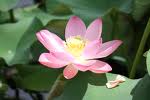 Марианна Полонски www.vedicway.comРектификация времени рождения _______________________________________________________  Имя						Фамилия_______________________________________________________Страна, Город, где Вы сейчас живете 				_______________________________________________________  Email Address						Дата Рождения______________________________________________________________________  Дата  Месяц  Год  рождения 	Время :Час , Минуты, утро, вечер 	            место рождения   Источник времени рождения :   __ Запись в роддоме __ Свидетельство о рождении __ Родители родственники __ ректифицировано кем-то еще     __ Другое_______________________________________________________Другие детали  (утро, день, вечер, какое то определенное время суток, какие то другие детали, например пересменка в роддоме,  шла какя то ТВ программа в это время и т.д._______________________________________________________Пожалуйста , заполните анкету  как можно точнее,  если помните приблизительно, ставьте пометку (Приблизительно) Ваши родителиДата рождения:		   Отец: ______________		Мать :______________	Дата смерти , если нет в живых		  Отец: ______________		  Мать :______________Профессии родителей :    Отец:: ______________		  Мать :______________Проблемы со здоровьем 	 Отец:   ____________________________________________________________	Мать :______________________________________________________________Приемные родители:   ________________________________________________________Дополнительные сведения, если есть                 ____________________________________________________________Сведения о Вас Осложнения при рождении  (кесерево сечения, щипцы, другие сложности)  Физические особенности : __Шрамы	_______________________________________________			 __ Родимые пятна_______________________________________________			 __ Какие то отклонения_______________________________________________			 __Другие особенности	_______________________________________________ Братья и сестры    (перечислите по порядку рождения)  Сколько ?Возраст? Если нет вживых, дата смерти   :                                            Сташие братья    ________________________________________     Старшие сестры________________________________________      Младшие братья________________________________________       Младшие сестры ________________________________________                                                 Нет ни братьев ни сестер   ________________________________________              Образование    даты начала и окончания обучения, специальность и учебное заведение                                    Среднее                                     Среднее специальное                                      Высшее    Какие либо прерывания  в обучении если есть или незаконченое образование	(  укажите дату и причину)    Работа в настоящее время, место и должность, даты начала и окнчания Предыщдущие работы , место и должность, даты начала и окнчанияДаты бракосочетаний/разводов : Укажите, если  супруг  иностран /ец/ ка  или другой национальности, или др. вероисповедания:Его/ее профессияДети   Пол, даты рождения по порядкуВаши самые большие достижения(  материальные, духовные, социальные , психологические, эмоциональные и любые, которые  были очень значимы  для Вас)  даты и краткое описаниеВаши самые большие потери (  материальные, духовные, социальные , психологические, эмоциональные и любые, которые  были очень значимы  для Вас) даты и краткое описаниеНесчастные случаи, операции, госпитализации, серьезные или длительные болезниКрупные путешествия  причина и датыЭммиграция  даты  и причины,  например  брак с иностранцем, контракт с инофирмой, желание сменить ПМЖ, учеба  и т.дДругое  Все, что есть необычного в Вашей судьбе, кратко можете описать                           Анкету отравляйте на vedicway108@yahoo.com